A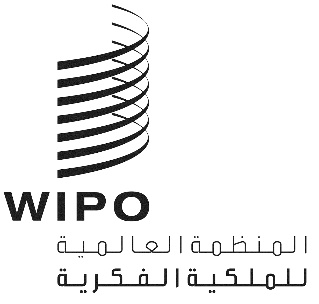 WO/GA/51/1الأصل: بالإنكليزيةالتاريخ: 28 يونيو 2019الجمعية العامة للويبوالدورة الحادية والخمسون (الدورة العادية الرابعة والعشرون)جنيف، من 30 سبتمبر إلى 9 أكتوبر 2019تكوين لجنة البرنامج والميزانيةوثيقة من إعداد الأمانةيُنتخب أعضاء لجنة الويبو للبرنامج والميزانية (لجنة الميزانية) لمدة عامين.وقد انتخبت الجمعية العامة للويبو، بالإجماع في اجتماعها في أكتوبر 2017، الدول التالية أعضاء في لجنة البرنامج والميزانية للفترة من أكتوبر 2017 إلى أكتوبر 2019: الجزائر، أنغولا، الأرجنتين، أذربيجان، بنغلاديش، البرازيل، بلغاريا، الكاميرون، كندا، شيلي، الصين، كولومبيا (2019)، كوستاريكا (2018)، الجمهورية التشيكية، إكوادور، مصر، السلفادور، إستونيا، إثيوبيا، فرنسا، غابون، ألمانيا، اليونان، غواتيمالا، هنغاريا، الهند، إيران (جمهورية - الإسلامية)، إيطاليا، اليابان، كازاخستان، قرغيزستان، لاتفيا، ليتوانيا، ماليزيا، المكسيك، المغرب، نيجيريا، عمان، بنما، جمهورية كوريا، رومانيا، الاتحاد الروسي، سنغافورة، جنوب أفريقيا، إسبانيا، السويد، سويسرا (بحكم الموقع)، طاجيكستان، تايلند، تركيا، أوغندا، الإمارات العربية المتحدة، المملكة المتحدة، الولايات المتحدة الأمريكية (53).وبما أن ولاية الأعضاء الحاليين للجنة الميزانية تنقضي في أكتوبر 2019، يجب على الجمعية العامة للويبو أن تنتخب أعضاء جدد للفترة من أكتوبر 2019 إلى أكتوبر 2021.إن الجمعية العامة للويبو مدعوة إلى استعراض عضوية لجنة البرنامج والميزانية وتكوينها للفترة من أكتوبر 2019 إلى أكتوبر 2021، والبتّ فيهما.[نهاية الوثيقة]